NicaraguaNicaraguaNicaraguaJuly 2025July 2025July 2025July 2025SundayMondayTuesdayWednesdayThursdayFridaySaturday12345678910111213141516171819Revolution Day202122232425262728293031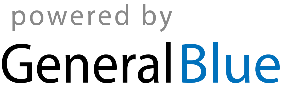 